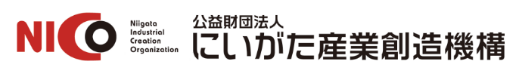 令和２年「食の商談会inシンガポール」事前セミナー・個別相談会 参加申込書サテライト会場の定員に達した場合のみ、9月1日（火）までにご連絡いたします。※受講票は発行いたしませんので、そのままご来場ください。企業名住所所属・役職氏名TELE-Mail参加方法（〇で囲む）オンライン /  会場事前接続テスト（〇で囲む）希望する　 / 　希望しない※シンガポール市場等についての質問を記入。講師が当日回答致します。※シンガポール市場等についての質問を記入。講師が当日回答致します。個別相談会（〇で囲む）※希望者のみ希望するシンガポール事業（テスト販売・WEB商談）への参加希望（〇で囲む）希望する/ 希望しない